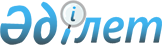 Об утверждении границ оценочных зон и поправочных коэффициентов к базовым ставкам платы за земельные участки в населенных пунктах Щербактинского районаРешение Щербактинского районного маслихата Павлодарской области от 14 июня 2021 года № 35/9. Зарегистрирован в Министерстве юстиции Республики Казахстан 22 июня 2021 года № 23153
      В соответствии со статьей 11 Земельного кодекса Республики Казахстан, подпунктом 13) пункта 1 статьи 6 Закона Республики Казахстан "О местном государственном управлении и самоуправлении в Республике Казахстан", Щербактинский районный маслихат РЕШИЛ:
      1. Утвердить границы оценочных зон в населенных пунктах Щербактинского района согласно приложениям 1, 2, 3, 4, 5, 6, 7 и 8 к настоящему решению.
      2. Утвердить поправочные коэффициенты к базовым ставкам платы за земельные участки в населенных пунктах Щербактинского района согласно приложению 9 к настоящему решению.
      3. Настоящее решение вводится в действие по истечении десяти календарных дней после дня его первого официального опубликования. Границы оценочных зон села Шарбакты Щербактинского района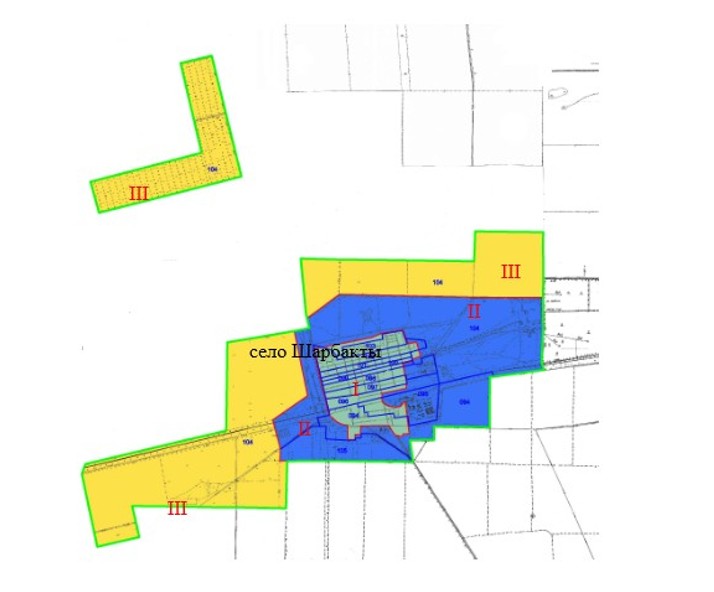  Условные обозначения: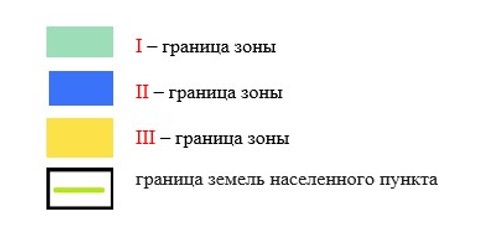  Границы оценочных зон населенных пунктов Александровского сельского округа
Щербактинского района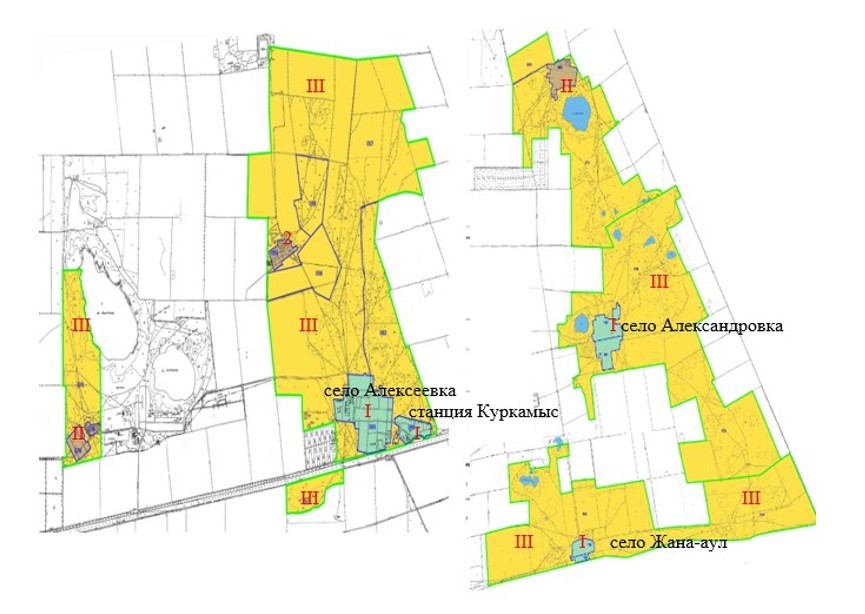  Условные обозначения: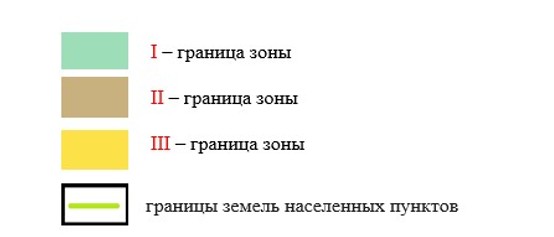  Границы оценочных зон населенных пунктов Галкинского сельского округа
Щербактинского района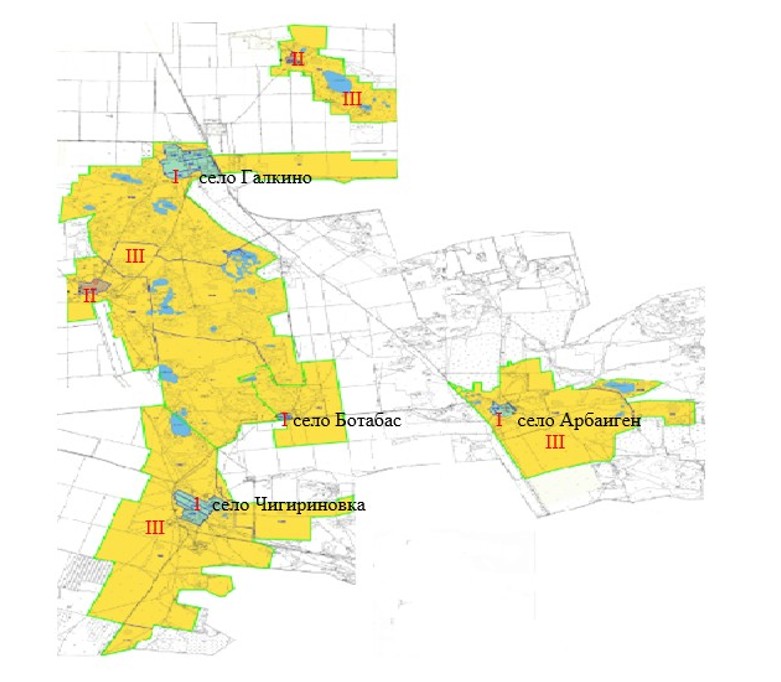  Условные обозначения: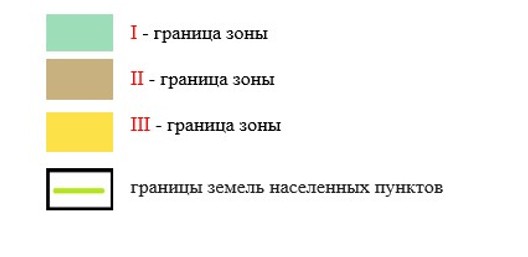  Границы оценочных зон населенных пунктов Жылы-Булакского сельского округа
Щербактинского района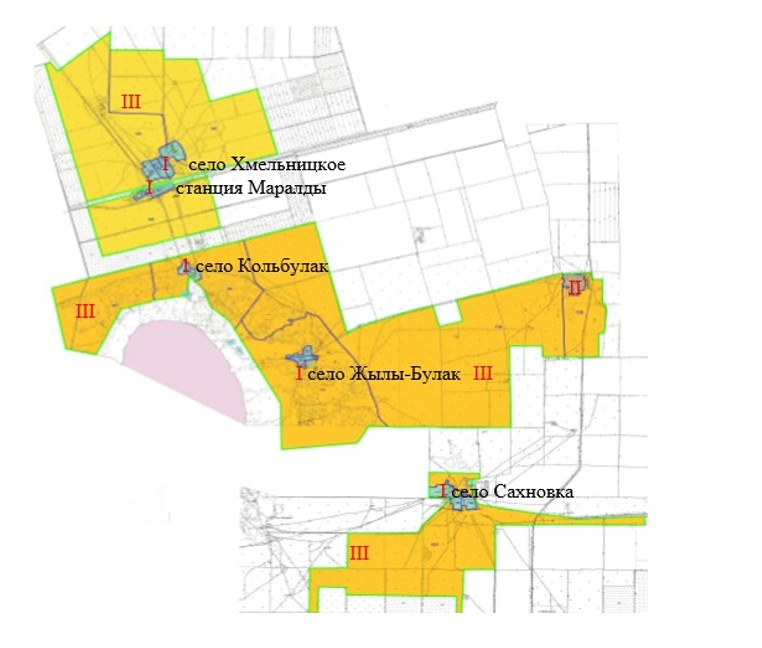  Условные обозначения: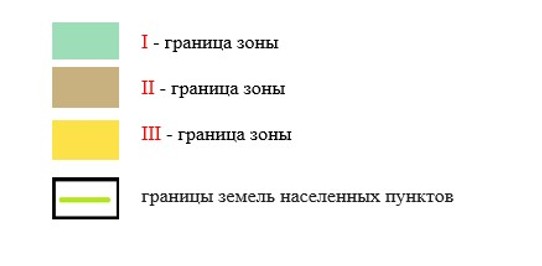  Границы оценочных зон населенных пунктов Орловского сельского округа
Щербактинского района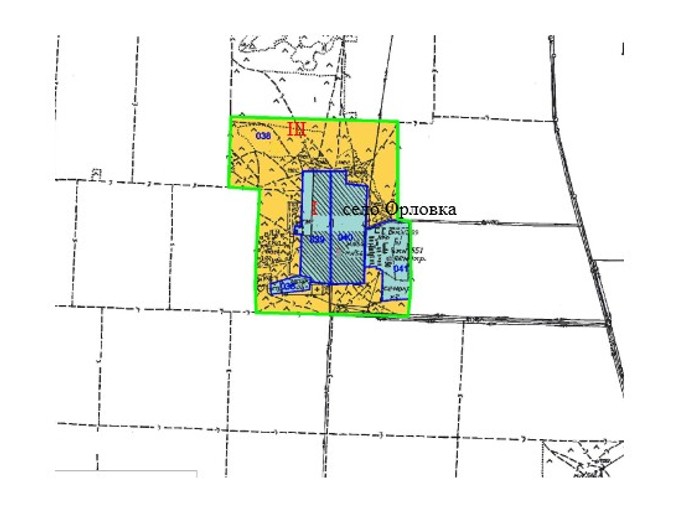  Условные обозначения: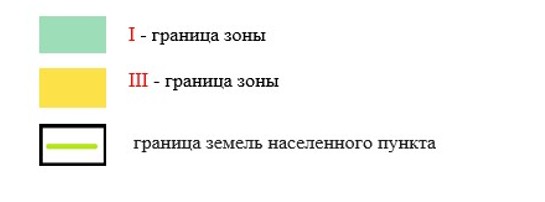  Границы оценочных зон населенных пунктов Сосновского сельского округа
Щербактинского района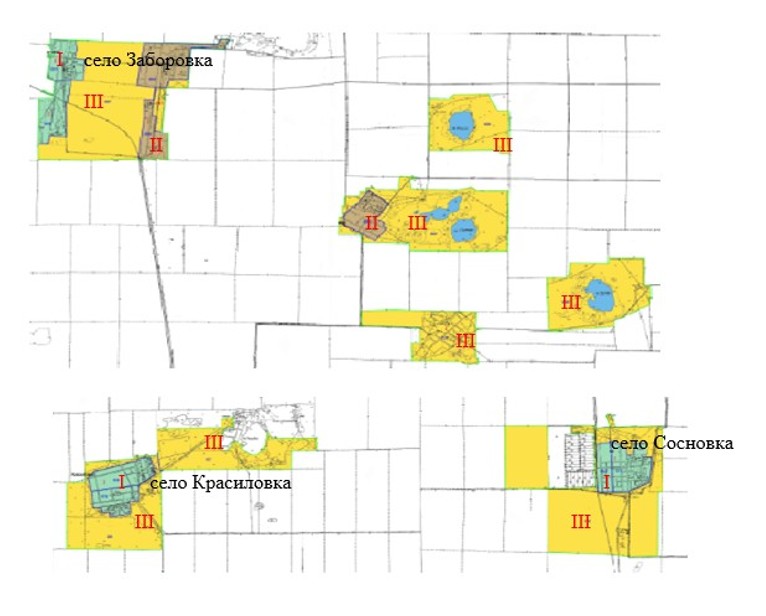  Условные обозначения: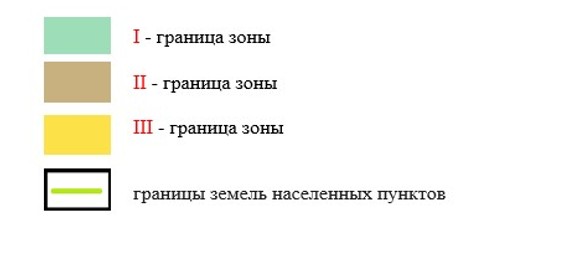  Границы оценочных зон населенных пунктов Шалдайского сельского округа
Щербактинского района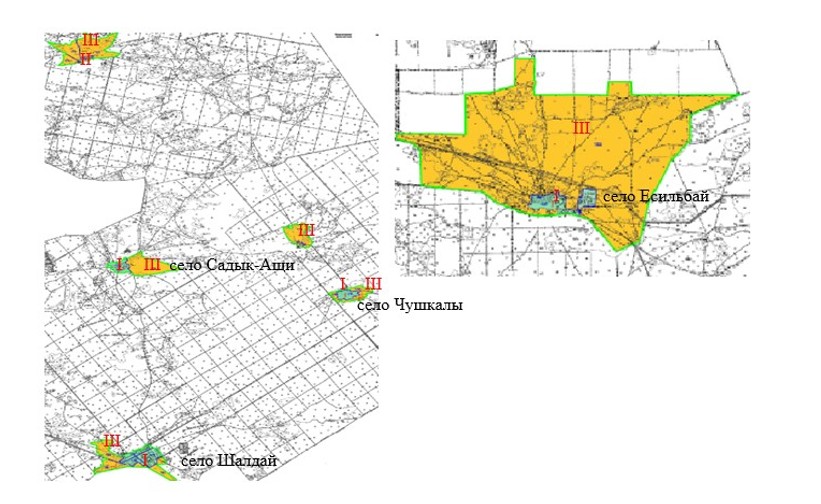  Условные обозначения: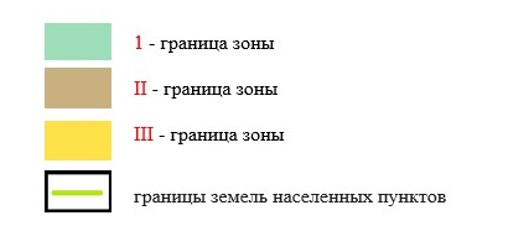  Границы оценочных зон населенных пунктов Шарбактинского сельского округа
Щербактинского района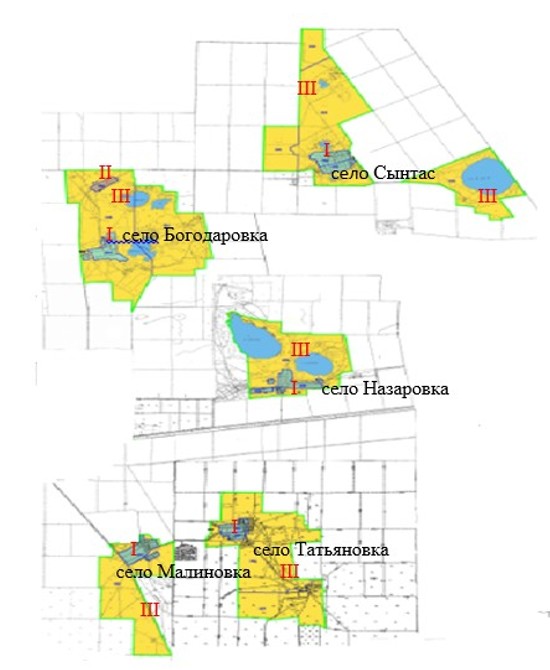  Условные обозначения: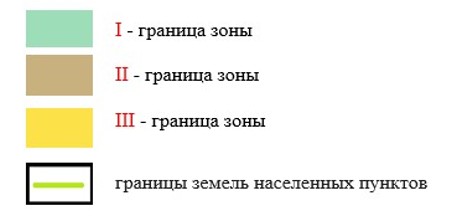  Поправочные коэффициенты к базовым ставкам платы за земельные участки в
населенных пунктах Щербактинского района Павлодарской области
					© 2012. РГП на ПХВ «Институт законодательства и правовой информации Республики Казахстан» Министерства юстиции Республики Казахстан
				
      Председатель сессии Щербактинского

      районного маслихата 

Д. Смакова

      Секретарь Щербактинского районного маслихата 

Н. Кизатов
Приложение 1
к решению Щербактинского
районного маслихата
от 14 июня 2021 года
№ 35/9Приложение 2
к решению Щербактинского
районного маслихата
от 14 июня 2021 г № 35/9Приложение 3
к решению Щербактинского
районного маслихата
от 14 июня 2021 г № 35/9Приложение 4
к решению Щербактинского
районного маслихата
от 14 июня 2021 г № 35/9Приложение 5
к решению Щербактинского
районного маслихата
от 14 июня 2021 г № 35/9Приложение 6
к решению Щербактинского
районного маслихата
от 14 июня 2021 г № 35/9Приложение 7
к решению Щербактинского
районного маслихата
от 14 июня 2021 г № 35/9Приложение 8
к решению Щербактинского
районного маслихата
от 14 июня 2021 г № 35/9Приложение 9
к решению Щербактинского
районного маслихата
от 14 июня 2021 г № 35/9
Номер зоны
Поправочные коэффициенты
Перечень учетных кадастровых кварталов
Село Шарбакты
Село Шарбакты
Село Шарбакты
I
2,0
094,096,097,098,099,100,101,102,103
II
1,9
094,095,104,105
III
1,7
104
Александровский сельский округ
Александровский сельский округ
Александровский сельский округ
I
1,7
065,066,160,161,165,166
II
1,6
059,069,076,079
III
1, 5
056,057,058,062,068,071,076,159,164
Галкинский сельский округ
Галкинский сельский округ
Галкинский сельский округ
I
1,6
133,134,135,139,143,147,148,149,150
II
1,5
125,153
III
1,4
126,128,132,136,138,140,141,142,144,146,152,154
Жылы-Булакский сельский округ
Жылы-Булакский сельский округ
Жылы-Булакский сельский округ
I
1,7
029,030,031,032,035,111,112,119,120
II
1,6
115
III
1,5
028,034,036,108,110,114,116,121
Орловский сельский округ
Орловский сельский округ
Орловский сельский округ
I
1,8
038,039,040,041
III
1,6
038
Сосновский сельский округ
Сосновский сельский округ
Сосновский сельский округ
I
1,7
001,003,012,011,018,019
II
1,6
002,004,006
III
1,5
007,008,009,013,017,020
Шалдайскийсельский округ
Шалдайскийсельский округ
Шалдайскийсельский округ
I
1,7
137,173,174,175,177,178,179
II
1,6
169,172
III
1,5
132,169,170,171,173,176,180,181
Шарбактинский сельский округ
Шарбактинский сельский округ
Шарбактинский сельский округ
I
1,7
044,052,053,076,078,083,084,091
II
1,6
046
III
1,5
045,049,051,054,055,076,082,087,090